ST. JOSEPH’S COLLEGE (AUTONOMOUS), BANGALORE-27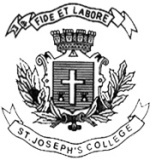 B.Sc. ENVIRONMENTAL SCIENCE – II SEMESTERSEMESTER EXAMINATION: APRIL 2018ES 215: EcologyTime-2 ½ hrs			                                                              Max Marks-70(For supplementary candidates)Do not write the register number on the question paperPlease attach the question paper along with the answer script.This paper contains ONE printed pages and THREE partsInstruction: Draw diagrams wherever necessaryPART- AAnswer any ten of the following:                                                               		10 X 2 = 20  Define ecology. List any two divisions Define ‘Ecosystem’. Mention two examples.Differentiate a food chain and a food web.What are biogeochemical cycles? List the types.What is an ecological indicator? Give an example.What are ecological equivalents? Give an example.Differentiate immigration and emigration.What is niche partitioning? Give an example.What is photo-periodism?State the Liebig’s law of minimum.What is pesticide resistance? Define ‘co-evolution’. Cite an example.PART- BWrite explanatory notes on any four of the following:                                      		4 X 5 = 20Pond ecosystemAnthropogenic influences on Carbon cycleHydrarchr and K strategiesTypes of niches  Industrial melanismPART- CAnswer all the following:         	         							10 X 3 = 30    Write an elaborate note on Homeostasis and feedback.ORComment on the energy flow in ecosystems. Write note on the characteristics of a communityORDiscuss the characteristics of a population. Discuss the effects of light on vegetation. OR               Discuss the impact of temperature on animals. 